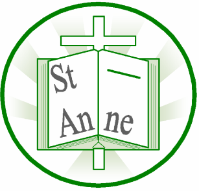 Key Stage 1 Extra-Curricular Activities TimetableSpring 2022After School ClubsMondayTuesdayYear 2 Fun Club – 3:15 – 4:15 Miss Broughton & Mrs. BennettWednesdayYear 1 – Judo 3:15 – 4:15 –( Judo Education)ThursdayYear 1 Multisports   - 3:15 – 4:15  Miss QuinnChoir (Years 2 & 3)– 3:15 – 4:15 Mrs. CarlsenFriday